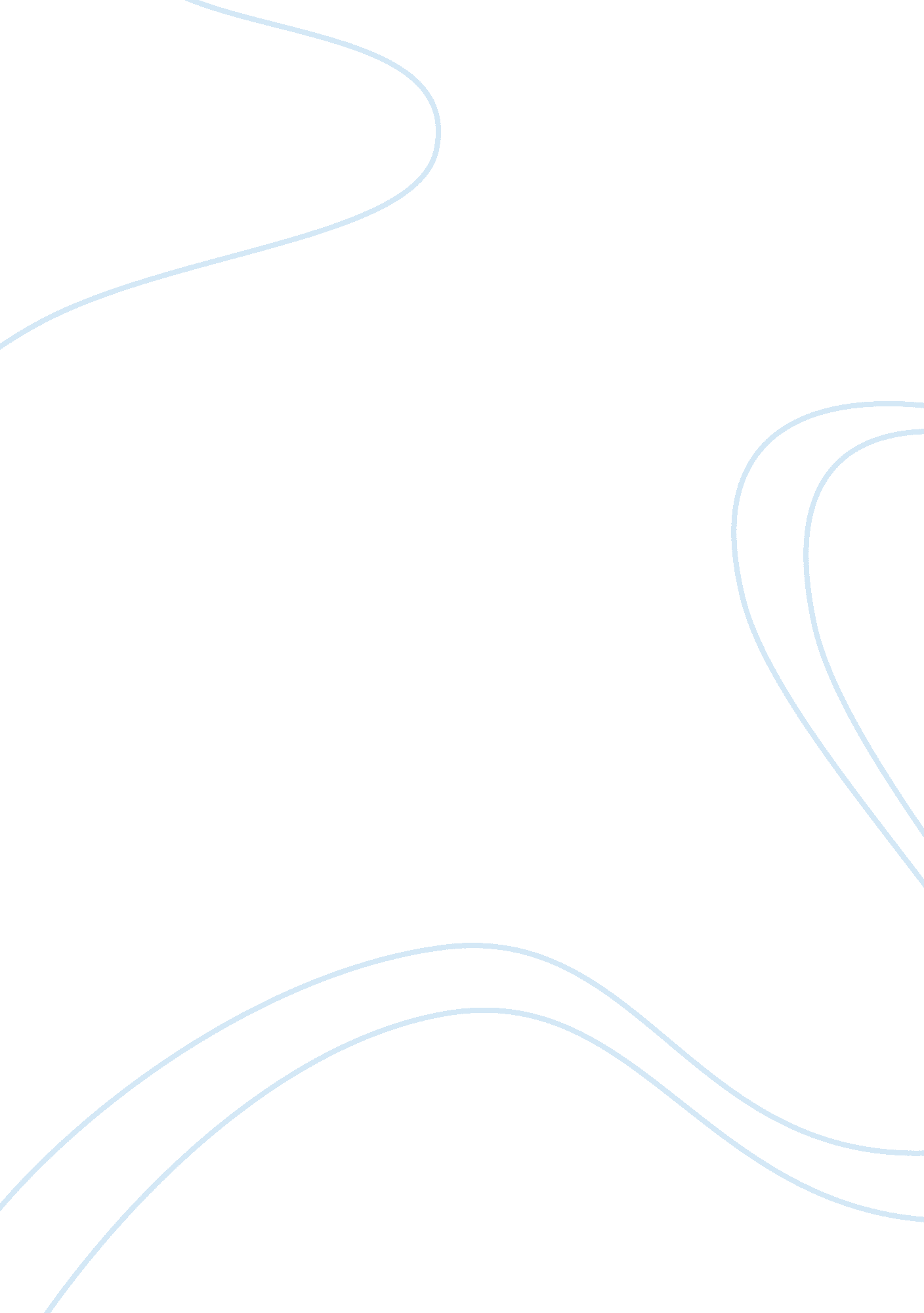 Analysis of the human cultural identity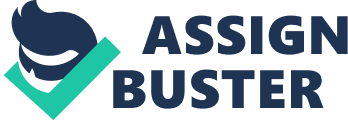 Analysis of the Human Cultural Identity 
This paper is intended to contain the analysis of the human cultural 
identity, as seen in the following five historical cultural periods: 
Enlightenment Culture; Greco-Roman Culture; Judeo-Christian Culture; 
Renaissance-Reformation Culture; and Industrialization-Modernism Culture. It 
also embodies examples of each era that are clearly stated, and how they relate 
The cultural identity of the Enlightenment can be described as emphasizing 
the possibilities of human reason. This idea can be illustrated with such 
examples as Thomas Jefferson, Denis Diderot, and Protestantism. Thomas 
Jefferson was considered among one of the most brilliant American exponents of 
the Enlightenment culture. He had the time and the resources to educate himself 
in many topics including history, literature, law, architecture, science, and 
philosophy. He had the motivation and the connections to apply Enlightenment 
political philosophy to nation-building. Denis Diderot was a French 
encyclopedist and philosopher, who also composed plays, novels, essays, and art. He greatly influenced other Enlightenment thinkers with his translations of 
Encyclopedie ou dictionnaire raisonne des sciences, des arts et des metiers, 
usually known as Encyclopedie. He used this translation as a powerful 
propaganda weapon against Ecclesiastical authority, and the semifeudal social 
reforms of the time. Protestantism is a good example also. It is one of the 
three major divisions of Christianity. It displays the release of traditional 
religion and the movement to worldly learning and the rise of protests against 
the controlled way of expressing one's self. It allows the human himself to 
reason out the way that he thinks, instead of an authority telling him how to do 
The Industrialism-Modernism culture is a culture that represents social, 
economical, and scientific advancement, as well as self-doubt, uncertainty, and 
alienation. These traits can be characterized with such examples as Werner 
Heisenberg, Epicureanism, and Eli Whitney. Werner Heisenberg was a German 
physicist known especially for his development in quantum mechanics and his 
principle of indeterminacy, or theory of uncertainty. This theory explained how 
it is impossible to know specifically the position and momentum of a particle, 
an electron for example, with accuracy. This demonstrates the distinctive 
uncertainty of the culture. It created a strong trend of mysticism among 
scientists who perceive it as a violation to cause and effect laws. Epicureanism is a philosophy based on the teachings of the Greek philosopher 
Epicuris. His views coincide with those of Heisenberg in the way that they 
display the incertitude of how it is impossible to know exactly what things will 
do or go. In example, he suggested that even atoms are free to move around 
spontaneously, without order. Any invention or its inventor would fit nicely 
into this cultural topic. Eli Whitney, for instance, and the cotton gin. This 
invention was one of the most important, it created a very substantial movement 
in history. Whitney used scientific knowledge to produce a machine that 
produced economic progress along with the advancement of less manual labor, and 
The Greco-Roman culture is one of a male dominant society, and conflicting 
obedience views. The idea was that men were controlled by reason, and women 
were controlled by passion, and that if women were not controlled by the 
practical reasoning men, that disastrous consequences would occur. The male 
prevalence in this civilization was evident in all perspectives of life 
including the arts that were created during this time period. For instance, the 
women were portrayed as clothed, mysterious, and deviant looking and the men as 
nude, perfected, and authoritative. This philosophical belief, was taken to the 
absolute extreme. Men were in a sense, afraid, of the disastrous situations 
that women might create if given the chance to do so. Hellenism and Hebraism 
are other Greek philosophies that deal with the ideas of how to think and act. Hellenism is the stressing to see things as they really are, right 
thinking, reasoning for oneself, and Hebraism is the stressing of conduct and 
obedience, right acting, and obeying God's commandments. These two 
conflicting views were struggled with by every individual. The Judeo-Christian culture is one of holy relics, gothic and Romanesque 
styles, and architectural advances. The holy relics were used to establish a 
higher status among churches. Such tokens as John the Baptist's head could be 
found in the cathedrals across the civilizations. Another way to achieve status 
for a church was to build the tallest facility that was possible. The idea was 
that the bigger the church, the better. This led to styles such as Gothic and 
Romanesque. The best example of the gothic form is Chartres. The cathedral 
used advances like the pointed arch and ribbed vault. The Romanesque form was 
characterized by flying buttresses and stained glass. The flying buttresses not 
only enabled the churches to be built higher, but also gave them a majestic look. The Renaissance-Reformation culture is that of a revolution of changes in 
western civilization. Humanism, the revival of classical learning and 
speculative inquiry beginning in the fifteenth century in Italy during the early 
Renaissance, disabled the monopolies of the church's learning, and spread the 
ability to gain knowledge. The invention of the printing press with moveable 
type, enabled the supply of books circulating to expand, leading to increased 
ideas throughout Europe. The Reformation took many forms in society, but all of 
them mainly deal with the idea that knowledge is power, and power was obtained 
easier because of the creation of the printing blocks, therefore, enabling 
people to change society because they were more educated. In conclusion, the preceding information illustrates the cultural periods 
of Enlightenment; Greco-Roman; Judeo-Christian; Renaissance-Reformation; and 
Industrialization-Modernism. Each have examples clearly stated, and explain how 
Bibliography: 